Звезды становятся ближе !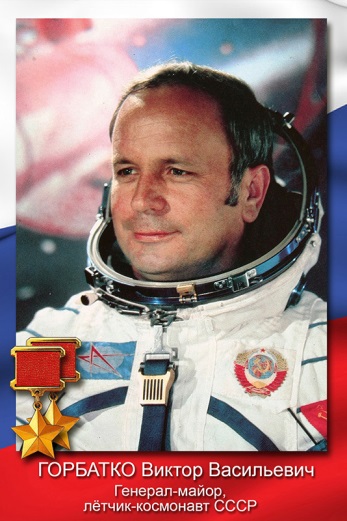 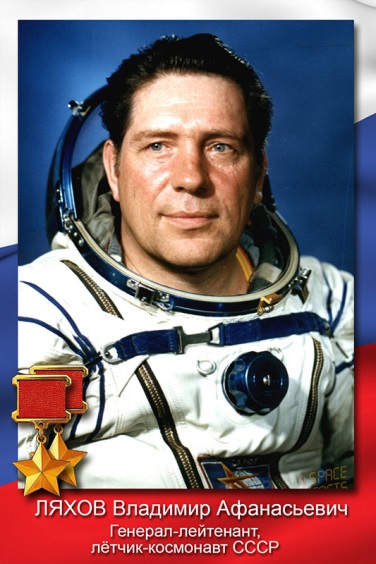 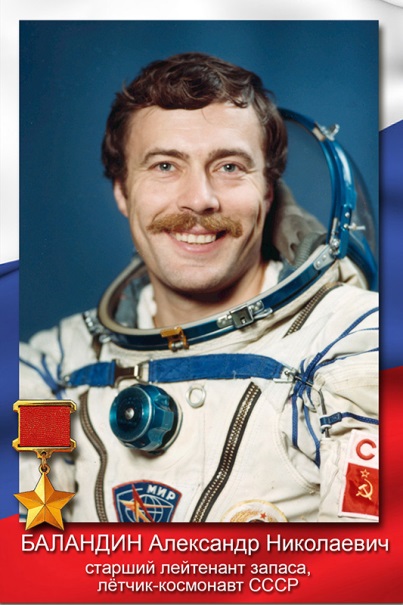       Не в первый раз санаторий "Янган-Тау" избирают местом своего отдыха ветераны отечественной космонавтики. Здравницу Башкортостана посетили три звездные легенды - это дважды Герой Советского Союза, космонавт Первого отряда космонавтов Виктор Васильевич Горбатко, дважды Герой Советского Союза Владимир Афанасьевич Ляхов и Герой Советского Союза Александр Николаевич Баландин.    Горбатко Виктор Васильевич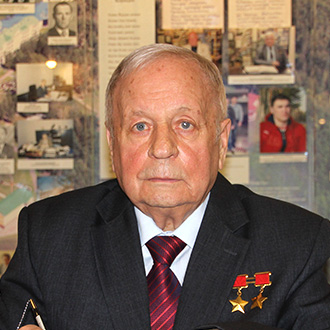 Лётчик-космонавт СССР,дважды Герой Советского Союза,генерал-майор авиации    Первый космический полёт совершил 12 - 17 октября 1969 года на космическом корабле «Союз-7» (продолжительность - 4 суток 23 часа).    Второй - в  феврале 1977 года на космическом корабле «Союз-24» и орбитальной станции «Салют-5». Третий старт состоялся в июле 1980 года.     Именно с этим Героем я встретился на курорте Башкортостана Янган-тау.Также вместе  с Виктором Васильевичем отдыхали ещё два заслуженных космонавтов  СССР , но к сожелению я их не увидел . Ляхов Владимир Афанасьевич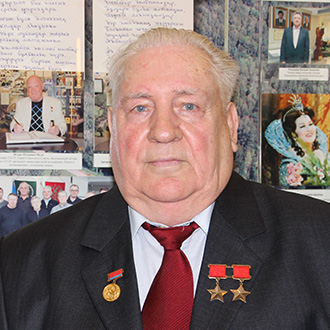 Лётчик-космонавт СССР,дважды Герой Советского Союза,генерал-лейтенант авиации  25 февраля 1979 года в первый раз отправился в космос в качестве командира космического корабля «Союз-32» (продолжительность 175 дней).  Второй полёт в космос совершил с 27 июня по 23 ноября 1983 года в качестве командира космического корабля «Союз Т-9» (продолжительность 149 дней).  29 августа 1988 года в третий раз стартовал в космос в качестве командира космического корабля «Союз ТМ-6» (продолжительность 8 дней).Баландин Александр Николаевич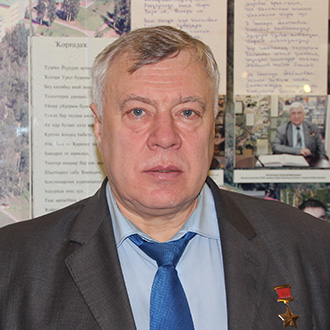 Лётчик-космонавт СССР,Герой Советского Союза.Совершил длительный (179 суток) полёт на «Союз ТМ-9» и орбитальной станции «Мир».